ΔΕΛΤΙΟ ΤΥΠΟΥ για τα σεμινάρια υλοποιεί το ΚΕ.ΠΛΗ.ΝΕ.Τ. Κυκλάδων το σχολικό έτος 2015-2016Υπεύθυνος ΚΕ.ΠΛΗ.ΝΕ.Τ. Κυκλάδων: Τζιμόπουλος Νίκοςntzimop@sch.gr, τηλ. 6979776923Σεμινάρια«Αξιοποίηση των ΤΠΕ και των εργαλείων Web 2.0 στη διδασκαλία»Το ΚΕ.ΠΛΗ.ΝΕ.Τ. Κυκλάδων σε συνεργασία με τους παρακάτω φορείς:την Περιφερειακή Διεύθυνση Πρωτοβάθμιας και Δευτεροβάθμιας Εκπαίδευσης  ν. Αιγαίου, τη Διεύθυνση Δευτεροβάθμιας Εκπαίδευσης Κυκλάδων, τη Διεύθυνση Πρωτοβάθμιας Εκπαίδευσης Κυκλάδων, την Ελληνική Ένωση για την Αξιοποίηση των ΤΠΕ στην Εκπαίδευση (http://www.e-diktyo.eu), το Πανεπιστήμιο Αιγαίου,το Πανελλήνιο Σχολικό Δίκτυο,την Εταιρεία Δράσεων Επιμόρφωσης (Ε.ΔΡΑΣ.Ε), υλοποιεί το σχολικό έτος 2015-2016 τα παρακάτω εξ αποστάσεως σεμινάρια επιμόρφωσης: «Αξιοποίηση των ΤΠΕ και των εργαλείων Web 2.0 στη διδασκαλία Ι»«Αξιοποίηση των ΤΠΕ και των εργαλείων Web 2.0 στη διδασκαλία ΙΙ»«Αξιοποίηση των ΤΠΕ και των εργαλείων Web 2.0 στη διδασκαλία ΙΙΙ»«Αξιοποίηση των ΤΠΕ και των εργαλείων Web 2.0 στη διδασκαλία ΙV»«Αξιοποίηση των ΤΠΕ και των εργαλείων Web 2.0 στη διδασκαλία V»«Αξιοποίηση των ΤΠΕ και των εργαλείων Web 2.0 στη διδασκαλία των μαθημάτων Πληροφορικής Ι»«Αξιοποίηση των ΤΠΕ και των εργαλείων Web 2.0 στη διδασκαλία των μαθημάτων Πληροφορικής ΙΙ»«Αξιοποίηση των ΤΠΕ και των εργαλείων Web 2.0 στη διδασκαλία των μαθημάτων Πληροφορικής ΙΙI στα Δημοτικά»Μοντέλο ΕπιμόρφωσηςΤα σεμινάρια πραγματοποιούνται αποκλειστικά με τη χρήση τεχνικών και μεθόδων εξ αποστάσεως εκπαίδευσης και τα παρακολουθούν εκπαιδευτικοί από 44 νησιά της Ελλάδας: Αμοργός, Άνδρος, Αίγινα, Αντίπαρος, Αστυπάλαια, Δονούσα, Ηράκλεια, Θήρα, Θηρασιά, Ικαρία, Ίος, Κάλυμνος, Κάρπαθος, Κάσος, Καστελόριζο, Κέα, Κέρκυρα, Κουφονήσι, Κρήτη, Κύθηρα, Κύθνος, Κως, Λέρος, Λέσβος, Λήμνος, Μήλος, Μύκονος, Νάξος, Νίσυρος, Πάρος, Πάτμος, Ρόδος, Σύρος, Σαλαμίνα, Σάμος, Σέριφος, Σίφνος, Σύμη, Σχοινούσα, Τήλος, Τήνος, Φολέγανδρος, Φούρνοι, Χάλκη,Για την υλοποίηση τους χρησιμοποιήθηκαν:Για την ασύγχρονη επικοινωνία η ηλεκτρονική πλατφόρμα Moodle, όπου είναι ελεύθερο λογισμικό διαχείρισης εκπαιδευτικού περιεχομένου (Course Management System) και χρησιμοποιείται  για την παραγωγή διαδικτυακών μαθημάτων. Η πλατφόρμα χρησιμοποιεί δικτυακές υποδομές του Πανελληνίου Σχολικού Δικτύου.Για την σύγχρονη επικοινωνία η  open-source πλατφόρμα τηλεδιάσκεψης BigBlueButton, η οποία υποστηρίζει πολλαπλούς χρήστες με χρήση εικόνας και ήχου.ΟργάνωσηΤα σεμινάρια αυτά έχουν ως αντικείμενο την αξιοποίηση Web 2.0 εργαλείων στην διδασκαλία και οργανώνονται σε 3 κύκλους για τους καθηγητές Πληροφορικής και σε 5 κύκλους για τους καθηγητές όλων των άλλων ειδικοτήτων. Τα εργαλεία και οι υπηρεσίες που παρουσιάζονται στα σεμινάρια, είναι είτε ελεύθερο λογισμικό είτε διατίθενται δωρεάν.Κάθε κύκλος έχει διάρκεια 120 ωρών (6 μήνες) και ξεκινά από τον Οκτώβριο μέχρι τον Μάιο. Στα παραπάνω σεμινάρια συμμετέχουν περίπου 1050 εκπαιδευτικοί και λειτουργούν συνολικά 47 τμήματα με τους αντίστοιχους επιμορφωτές. Συνολικά έχει δημιουργηθεί μια Κοινότητα πρακτικής 2.000 εκπαιδευτικών, από τα περισσότερα νησιά του Αιγαίου, που έχει στόχο την επιμόρφωσή τους στην αξιοποίηση των ΤΠΕ στην διδασκαλία των μαθημάτων τους. Οι εκπαιδευόμενοι έχουν πρόσβαση στο υλικό των σεμιναρίων μέσω της πλατφόρμας ηλεκτρονικής μάθησης του Moodle, ενώ υπάρχει υποστήριξη των συμμετεχόντων μέσω της κοινότητας που έχει δημιουργηθεί, με τη χρήση εργαλείων όπως forum, chat, email, τηλεδιάσκεψη, google+. Όλοι οι εμπλεκόμενοι συμμετέχουν εθελοντικά. Η ομάδα υποστήριξης του σεμιναρίου συγγράφει, αναρτεί, διορθώνει και επικαιροποιεί το υλικό. Επίσης δημιουργεί και συντονίζει τις e – τάξεις και επιλύει προβλήματα των επιμορφούμενων.Παράλληλα η ομάδα επιμορφωτών - βαθμολογητών, αποτελείται από 47 εκπαιδευτικούς, οι οποίοι διορθώνουν τις εργασίες των επιμορφούμενων και δίνουν ανατροφοδότηση εμψυχώνοντας ταυτόχρονα τους συναδέλφους τους. Κάθε εβδομάδα αναρτάται το υλικό μιας καινούργιας διδακτικής ενότητας και απαιτείται από τους συμμετέχοντες η υποβολή εργασιών σχετικών με την αντίστοιχη ενότητα. Η ύλη των σεμιναρίων συνδιαμορφώνεται από όλη την κοινότητα μέσα από την συμπλήρωση ερωτηματολογίων. Ως επιμορφωτές συμμετέχουν και κάποιοι από τους παλαιότερους επιμορφούμενους.Με την επιτυχή ολοκλήρωση του σεμιναρίου, η  οποία συνίσταται στην επιτυχή υποβολή του 70% των εργασιών, ο κάθε επιμορφούμενος μπορεί να κατεβάσει και να εκτυπώσει τη βεβαίωση παρακολούθησής του από την πλατφόρμα moodle.Το εκπαιδευτικό υλικό παραμένει μόνιμα διαθέσιμο για όλους τους επιμορφούμενους.Τεχνική υποστήριξηΓια την στήριξη όλων των σεμιναρίων λειτουργούν στους χώρους του ΚΕΠΛΗΝΕΤ Κυκλάδων πέντε (5) servers με το κατάλληλο λογισμικό:2 Servers με την πλατφόρμα τηλεκπαίδευσης Moodle1 Server με την πλατφόρμα τηλεδιάσκεψης BigBluebutton1 Server OpenSim για την υποστήριξη των σεμιναρίων με Εικονικούς κόσμους1 Server για την υποστήριξη των σεμιναρίων με τη χρήση εικονικών μηχανημάτων (Virtual Machines)Η εγκατάσταση, συντήρηση και λειτουργία όλων των servers υποστηρίζεται από την ομάδα του ΚΕΠΛΗΝΕΤ ΚυκλάδωνΕπιμορφωτικά ΑντικείμεναΤα επιμορφωτικά αντικείμενα των σεμιναρίων είναι: Πιλοτικό Σεμινάριο«Χρήση Web 2.0 εργαλείων στην διδακτική πράξη
(Blended Learning με τη χρήση εικονικού κόσμου)»Το ΚΕ.ΠΛΗ.ΝΕ.Τ. Κ υ κ λ ά δ ω ν  σε συνεργασία με Το Πανεπιστήμιο Αιγαίου - Τμήμα Μηχανικών Σχεδίασης Προϊόντων και Συστημάτων, και την Εθνική Επιτροπή etwinningυλοποίησαν το χρονικό διάστημα από 26/10/2015 μέχρι 9/12/2015 το επιμορφωτικό σεμινάριο με τίτλο «Χρήση Web 2.0 εργαλείων στην διδακτική πράξη (Blended Learning με τη χρήση εικονικού κόσμου)».Μοντέλο ΕπιμόρφωσηςΤο σεμινάριο υλοποιήθηκε με το μεικτό μοντέλο ασύγχρονης και σύγχρονης εκπαίδευσης με τη βοήθεια εικονικών κόσμων και της πλατφόρμας ασύγχρονης τηλεκπαίδευσης MoodleΣυγκεκριμένα:Για την ασύγχρονη επικοινωνία η ηλεκτρονική πλατφόρμα Moodle, όπου είναι ελεύθερο λογισμικό διαχείρισης εκπαιδευτικού περιεχομένου (Course Management System) και χρησιμοποιείται  για την παραγωγή διαδικτυακών μαθημάτων. Η πλατφόρμα χρησιμοποιεί δικτυακές υποδομές του Πανελληνίου Σχολικού Δικτύου.Για το σύγχρονο μέρος του σεμιναρίου μέσω του Εικονικού Κόσμου χρησιμοποιήθηκε η  open-source πλατφόρμα εικονικής πραγματικότητας OpenSim, που  υποστηρίζει την δημιουργία εικονικών κόσμων. Για το σκοπό της επιμόρφωσης δημιουργήθηκε ένα επιμορφωτικό νησί, από σύνολο τέσσερα, το οποίο περιλαμβάνει τέσσερις αίθουσες διδασκαλίας. Η κάθε αίθουσα διδασκαλίας περιέχει τρία εργαλεία (Web browser, πίνακα παρουσιάσεων και εργαλείο συνεργατικής επεξεργασίας κειμένου βασισμένο στα google docs).Ο κάθε επιμορφούμενος αρχικά επέλεξε ένα από τα οκτώ έτοιμα avatars που υπάρχουν όπως επίσης και την ενδυμασία του. Μέσα στον εικονικό κόσμο μπορούσε να επιλέξει να περιηγηθεί περπατώντας, τρέχοντας, πετώντας ή με τηλεμεταφορά. Η επικοινωνία γινόταν με μικρόφωνο, ενώ ο κάθε επιμορφούμενος μπορούσε να συμμετάσχει ενεργά σε όλη τη διάρκεια του μαθήματος χρησιμοποιώντας εργαλεία που του επέτρεπαν π.χ. να σηκώσει το χέρι του, να επικοινωνήσει με chat, να ψηφίσει, να γράψει κάτι στον κοινόχρηστο πίνακα ή να μετακινηθεί.Εκπαιδευτικές ΤεχνικέςΟι σύγχρονες εκπαιδευτικές τεχνικές που χρησιμοποιήθηκαν κατά το σύγχρονο μέρος ήταν: η εισήγηση, η συζήτηση στην ολομέλεια, ο καταιγισμός ιδεών, παιχνίδια ρόλωνη δημιουργία ομάδων.Οι επιμορφούμενοι χωρίζονταν σε 3 ομάδες και υλοποιούσαν τις εργασίες ομαδοσυνεργατικά. Στις σύγχρονες συναντήσεις στο επιμορφωτικό νησί, όταν εργαζόντουσαν σε ομάδες, κάθε μια συνεδρίαζε στη δική της ξεχωριστή αίθουσα για να μην ακούγεται από τους υπόλοιπους. Ο επιμορφωτής πήγαινε στις αίθουσες αυτές εναλλάξ και ρωτούσε εάν χρειάζονταν βοήθεια, ενημέρωνε για το πότε τελειώνει ο χρόνος κλπ. Στο τέλος τα αποτελέσματα παρουσιαζόντουσαν στην ολομέλεια. 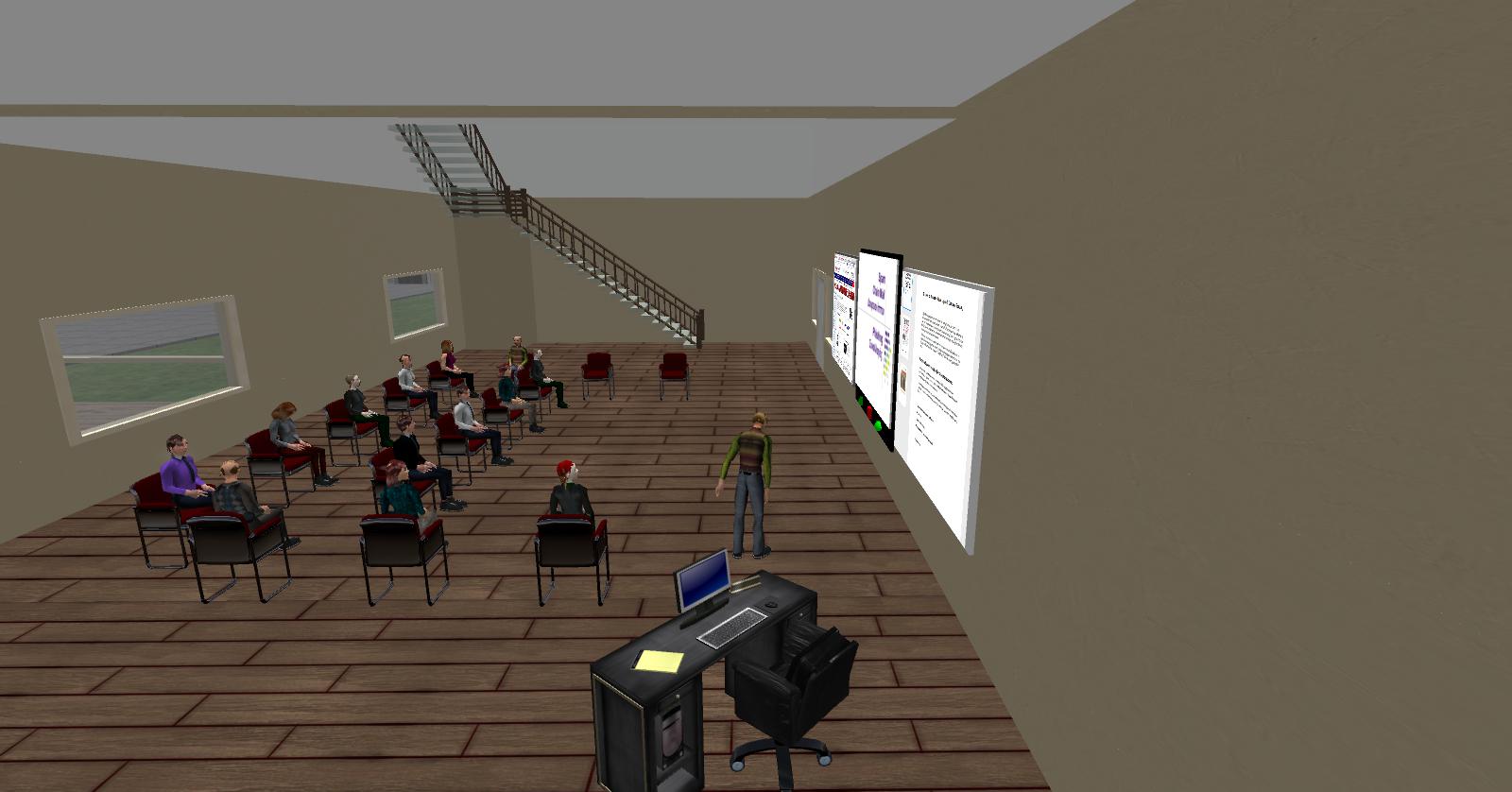 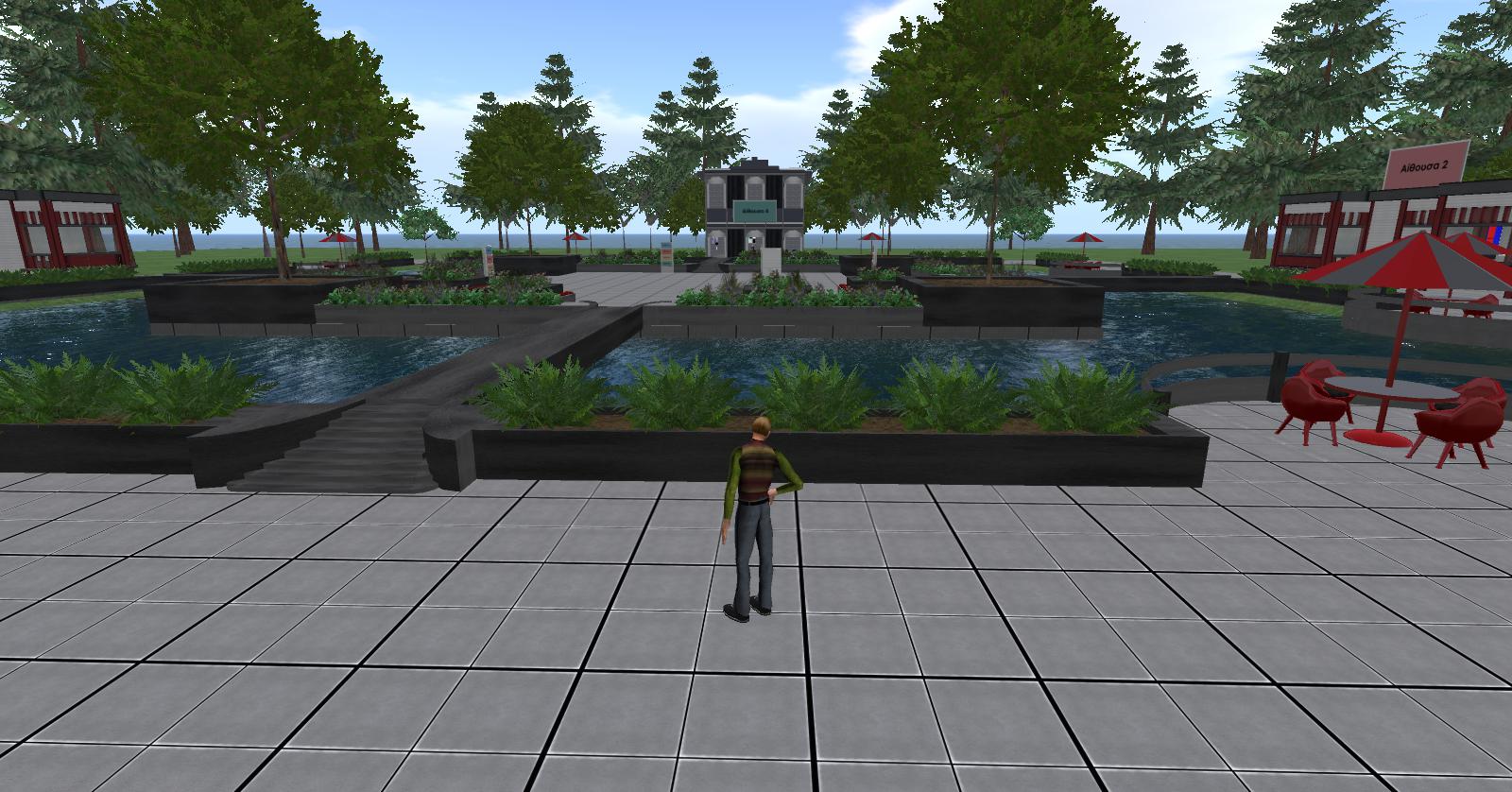 Επιμορφωτικά ΑντικείμεναΤα επιμορφωτικά αντικείμενα των σεμιναρίων ήταν η παιδαγωγική αξιοποίηση στη διδασκαλία τωνGoogle MapsΕννοιολογικοί χάρτες – MindMeisterΔιαχείριση σελιδοδεικτών - SymbalooEDUΟργάνωσηΤο πιλοτικό σεμινάριο διήρκησε 4 εβδομάδες (20 ώρες) και το παρακολούθησαν 11 επιμορφούμενοι εκπαιδευτικοί διαφόρων ειδικοτήτων. Έπειτα από κάθε σύγχρονη επιμορφωτική συνεδρία οι εκπαιδευόμενοι υλοποιούσαν τις επιπλέον δραστηριότητες που βρίσκονταν αναρτημένες στην πλατφόρμα ηλεκτρονικής μάθησης του Moodle. Υπήρχε υποστήριξη των συμμετεχόντων με τη χρήση forum και email. Το εκπαιδευτικό υλικό παραμένει μόνιμα διαθέσιμο για όλους τους επιμορφούμενους.Όλοι οι εμπλεκόμενοι συμμετείχαν εθελοντικά και η ομάδα υποστήριξης του ΚΕΠΛΗΝΕΤ Κυκλάδων πραγματοποίησε τις σύγχρονες επιμορφωτικές συνεδρίες στον εικονικό κόσμο καθώς και την βαθμολόγηση των δραστηριοτήτων.Στο τέλος του σεμιναρίου οι εκπαιδευόμενοι συμπλήρωσαν ερωτηματολόγιο αξιολόγησης, τα αποτελέσματα του οποίου θα χρησιμοποιηθούν για τη βελτίωση του σεμιναρίου. Με την επιτυχή ολοκλήρωση του σεμιναρίου, η  οποία συνίσταται στην επιτυχή υποβολή του 70% των εργασιών, ο κάθε επιμορφούμενος μπορεί να κατεβάσει και να εκτυπώσει τη βεβαίωση παρακολούθησής του από την πλατφόρμα. «Εξ αποστάσεως εκπαίδευση μαθητών στην ασφαλή χρήση του διαδικτύου»Το ΚΕ.ΠΛΗ.ΝΕ.Τ. Κ υ κ λ ά δ ω ν  σε συνεργασία με Το Πανεπιστήμιο Αιγαίου - Τμήμα Μηχανικών Σχεδίασης Προϊόντων και Συστημάτων, και τον Σχολικό Σύμβουλο της 3ης Περιφέρειας Δημοτικής Εκπαίδευσης Κυκλάδωνθα υλοποιήσουν το χρονικό διάστημα από 1/3/2016 έως 30/5/2016 το επιμορφωτικό σεμινάριο με τίτλο «Εξ αποστάσεως εκπαίδευση μαθητών στην ασφαλή χρήση του διαδικτύου» στο πλαίσιο της Ευέλικτης Ζώνης.Το σεμινάριο απευθύνεται σε μαθητές Ε΄ - Στ΄ τάξης δημοτικών σχολείων και κυρίως στα μονοθέσια και διθέσια σχολεία των μικρών νησιών. Το πρόγραμμα θα υλοποιηθεί αποκλειστικά στο πλαίσιο της ευέλικτης ζώνης, μία (1) διδακτική ώρα την εβδομάδα. Μοντέλο Επιμόρφωσης - ΟργάνωσηΗ διάρκεια του προγράμματος θα είναι 10 διδακτικές ώρες συνολικά και θα ενταχθεί στην Ευέλικτη Ζώνη ως αυτοτελής Σχολική Δραστηριότητα. Θα υλοποιείται μία (1) συγκεκριμένη μέρα και ώρα την εβδομάδα Οι 10 διδακτικές ώρες θα κατανεμηθούν ως εξής: 6 εξ αποστάσεως εικονικές συναντήσεις των μαθητικών ομάδων στον Εικονικό Κόσμο (OPENSIM) με τους επιμορφωτές 4 ομαδοσυνεργατικές δραστηριότητες που θα υλοποιούνται με τηλεδιάσκεψη μεταξύ των συνεργαζόμενων μαθητικών ομάδων χωρίς την παρουσία των επιμορφωτών. Κάθε ομάδα συνεργαζόμενων σχολείων ή τάξεων θα απαρτίζεται από 2 - 4 σχολεία / τάξεις. Οι εκπονηθείσες δραστηριότητες θα αναρτούνται στην πλατφόρμα τηλεκπαίδευσης Moodle από το συντονιστή κάθε ομάδας. Τέλος, θα δοθεί η δυνατότητα γνωριμίας και χρήσης της εφαρμογής τηλεδιάσκεψης BigBlueButton. Στους συμμετέχοντες εκπαιδευτικούς και μαθητές θα χορηγηθεί βεβαίωση συμμετοχής στο πρόγραμμα.Επιμορφωτικά ΑντικείμεναΗ πρόταση αφορά στη διδασκαλία της ενότητας «Ασφάλεια στο διαδίκτυο», η οποία περιλαμβάνει χρήσιμες για τους μαθητές γνώσεις και δεξιότητες για την ασφαλή χρήση του διαδικτύου.Ο σκοπός του προγράμματος είναι (α) αφενός η ανάπτυξη από τους μαθητές γνώσεων, δεξιοτήτων και στάσεων ασφαλούς χρήσης του διαδικτύου και (β) αφετέρου η διεύρυνση της κοινωνικοποίησης και μάθησης των μαθητών που φοιτούν στα μικρά και απομακρυσμένα σχολεία μέσα από τις δυνατότητες που παρέχουν οι νέες τεχνολογίες. Ειδικότερα, τα προσδοκώμενα παιδαγωγικά οφέλη θα είναι:Η εξοικείωση των συμμετεχόντων εκπαιδευτικών και των μαθητών με τις πλατφόρμες τηλεκπαίδευσης, Η προαγωγή της εργαλειακής - εκπαιδευτικής χρήσης του υπολογιστή και του διαδικτύου, Η κατανόηση των κινδύνων και των προκλήσεων του διαδικτύου και η ορθή διαχείρισή τους, Η εξ αποστάσεως συνεργασία και αλληλεπίδραση των μαθητών και εκπαιδευτικών με μαθητές και εκπαιδευτικούς άλλων σχολείων και άλλων περιοχών. «Εισαγωγή στους Η/Υ – Ασφάλεια στο διαδίκτυο»Το ΚΕ.ΠΛΗ.ΝΕ.Τ. Κ υ κ λ ά δ ω ν  σε συνεργασία με το Δημοτικό Σχολείο Βίβλου Νάξουτον Σχολικό Σύμβουλο Α/θμιας Εκπαίδευσης στη Νάξο, υλοποίησαν για το χρονικό διάστημα από 01/2015 μέχρι τον 05/2015 το επιμορφωτικό σεμινάριο «Εισαγωγή στους Η/Υ – Ασφάλεια στο διαδίκτυο». Το σεμινάριο διήρκησε επτά εβδομάδες (40 ώρες) και υλοποιήθηκε με το μεικτό μοντέλο, δια ζώσης συναντήσεις στο σχολείο και τη χρήση της πλατφόρμας ασύγχρονης τηλεκπαίδευσης Moodle. Το παρακολούθησαν 18 γονείς παιδιών που φοιτούν στο Δημοτικό Σχολείο Βίβλου Νάξου «Διαφυλικές σχέσεις και ο ιός HPV»Ο κος Μίλτος Σακελλαρίου, υπεύθυνος του Συμβουλευτικού Σταθμού Νέων (ΣΣΝ) σε συνεργασία με το ΚΕ.ΠΛΗ.ΝΕ.Τ. Κ υ κ λ ά δ ω ν  το νοσοκομείο Σύρουτον κο Ρούμελη Νίκο, Σχολικό Σύμβουλο ΠΕ04 Ν. Κυκλάδων υλοποίησαν για το χρονικό διάστημα από 11/2015 μέχρι τον 01/2016 το επιμορφωτικό σεμινάριο «Διαφυλικές σχέσεις και ο ιός HPV». Το σεμινάριο διήρκησε δέκα (10) εβδομάδες και υλοποιήθηκε εξ’ αποστάσεως με τη χρήση της πλατφόρμας ασύγχρονης τηλεκπαίδευσης Moodle. Το παρακολουθήσουν 100 επιμορφούμενοι (εκπαιδευτικοί, γονείς, και εργαζόμενοι στον τομέα της υγείας). «Σχολική Βία & Εκφοβισμός (Bullying)»Ο κος Μίλτος Σακελλαρίου, Υπεύθυνος του Συμβουλευτικού Σταθμού Νέων (ΣΣΝ) σε συνεργασία με το ΚΕ.ΠΛΗ.ΝΕ.Τ. Κ υ κ λ ά δ ω ν  υλοποιεί το χρονικό διάστημα από 12/2015 μέχρι και 02/2016 το επιμορφωτικό σεμινάριο «Σχολική Βία & Εκφοβισμός (Bullying)». Το σεμινάριο έχει διάρκεια δέκα (10) εβδομάδων, υλοποιείται εξ’ αποστάσεως με τη χρήση της πλατφόρμας ασύγχρονης τηλεκπαίδευσης Moodle και το παρακολουθούν 350 επιμορφούμενοι. Η επιμόρφωση απευθύνεται σε Σχολικούς Συμβούλους και  σε όλους τους εκπαιδευτικούς Πρωτοβάθμιας και Δευτεροβάθμιας Εκπαίδευσης Ν. Κυκλάδων και Δωδεκανήσου που δεν ολοκλήρωσαν την επιμόρφωση ως μέλη ΟΔΠ, και γενικότερα σε όσους ενδιαφέρονται.«Επιμόρφωση εκπαιδευτικών Πληροφορικής στη γλώσσα προγραμματισμού Python»Ο Δρ. Σ. Παπαδάκης, Σχολικός Σύμβουλος ΠΕ19 Αιτ/νίας σε συνεργασία με το ΚΕ.ΠΛΗ.ΝΕ.Τ. Κ υ κ λ ά δ ω ν  το ΚΕ.ΠΛΗ.ΝΕ.Τ. Αιτ/νίας, το ΕΕΥΕΜ - Ελληνικό Ανοικτό Πανεπιστήμιουλοποιεί το χρονικό διάστημα από 12/2015 μέχρι και 02/2016 το επιμορφωτικό σεμινάριο «Επιμόρφωση εκπαιδευτικών Πληροφορικής στη γλώσσα προγραμματισμού Python». Το σεμινάριο έχει διάρκεια οκτώ (8) εβδομάδων, τριάντα δύο (32) διδακτικών ωρών και υλοποιείται με το μεικτό μοντέλο: σύγχρονες συναντήσεις μέσω πλατφόρμας τηλεδιάσκεψης και ασύγχρονες δραστηριότητες με την χρήση της πλατφόρμας τηλεκπαίδευσης Moodle. Το σεμινάριο το παρακολουθούν 120 καθηγητές Πληροφορικής από διάφορα μέρη της Ελλάδας. Σκοπός του είναι  οι εκπαιδευτικοί Πληροφορικής να έχουν την ευκαιρία για μια πρώτη γνωριμία, εξοικείωση και εμβάθυνση σε προγραμματισμό με Python ενώ παράλληλα θα συζητηθούν και θέματα διδακτικής του προγραμματισμού μέσα από προτάσεις διδασκαλίας των αντίστοιχων μαθημάτων στα ΕΠ.Α.Λ. «Δημιουργία δραστηριοτήτων με την εκπαιδευτική πλατφόρμα LAMS»Ο Δρ. Σ. Παπαδάκης, Σχολικός Σύμβουλος ΠΕ19 Αιτ/νίας σε συνεργασία με το ΚΕ.ΠΛΗ.ΝΕ.Τ. Κ υ κ λ ά δ ω ν  το ΚΕ.ΠΛΗ.ΝΕ.Τ. Αιτ/νίας, το ΕΕΥΕΜ - Ελληνικό Ανοικτό Πανεπιστήμιοθα υλοποιήσει το χρονικό διάστημα από 2/2016 μέχρι και 4/2016 το επιμορφωτικό σεμινάριο «Δημιουργία δραστηριοτήτων με την εκπαιδευτική πλατφόρμα LAMS». Το σεμινάριο θα έχει διάρκεια οκτώ (8) εβδομάδων, τριάντα δύο (32) διδακτικών ωρών και υλοποιείται με το μοντέλο μεικτής μάθησης (blended learning) με συνδυασμό δια ζώσης, ασύγχρονης και σύγχρονης εξ αποστάσεως εκπαίδευσης. Το σεμινάριο θα το παρακολουθήσουν 350 εκπαιδευτικοί διαφόρων ειδικοτήτωνΤΠΕ ΙΤΠΕ ΙΙΤΠΕ ΙΙΙΤΠΕ ΙVΠαιδαγωγική αξιοποίηση των ΤΠΕ στην ΕκπαίδευσηHotpotatoesΙστοεξερευνήσειςGoogle Search (Τεχνικές)Δημιουργία λογαριασμών - Ενημέρωση προφίλΕννοιολογικοί χάρτεςΔημιουργία Κόμικς με το PixtonHoaxesooVooAudacityΔημιουργία Ηλεκτρονικού Περιοδικού - School PressΔιαμοίραση Αρχείων στο ΠΣΔΕξ' αποστάσεως εκπαίδευση - Εικονικές κοινότητεςCrosswordLabs - ΣταυρόλεξαWikispacesΣυννεφόλεξα
TagxedoBlog στο ΠΣΔ (Μέρος Α)Video Animation - MoovlyΦωτόδεντροSymbalooEDUBlog στο ΠΣΔ (Μέρος Β)Google Maps - Street ViewΙστοριογραμμήΔιαδικτυακά μέσα αποθήκευσης
DropBox, Google Drive, OneDriveWeb 2.0 Google MapsΒιβλία στο διαδίκτυοGoogle EarthΔιαδικτυακά μέσα αποθήκευσης
WeTransferGoogle Έγγραφα (Μέρος Α)Wordle - Vokiη-Τάξη από το ΠΣΔ (Μέρος Α)Καταγραφή οθόνης σε video
screencast-o-matic.comGoogle Έγγραφα (Μέρος Β)Glogster - Padletη-Τάξη από το ΠΣΔ (Μέρος Β)Προγραμματισμός εκδηλώσεων
DoodleMicrosoft Office OnlineQuizletΕπεξεργασία εικόνας  - PixlrΠαρουσιάσεις με κίνηση
PowToon1η Τηλεδιάσκεψη
Ενδιάμεσο Ερωτηματολόγιο1η Τηλεδιάσκεψη
Ενδιάμεσο Ερωτηματολόγιο1η Τηλεδιάσκεψη
Ενδιάμεσο Ερωτηματολόγιο1η Τηλεδιάσκεψη
Ενδιάμεσο ΕρωτηματολόγιοOpensoftGreenshot - Polytonic GuideΥπηρεσίες video του ΠΣΔEdmodoWeebly (Μέρος Α)WordPress (Μέρος Α)Αξιοποίηση του βίντεο στην εκπαίδευσηEdmodoWeebly (Μέρος Β)WordPress (Μέρος Β)SkypeMailinatorWeebly (Μέρος Γ)WordPress (Μέρος Γ)StorybirdΤηλεδιάσκεψη
Appear.inΕπεξεργασία εικόνας  - Pixlr (Μέρος Α)Ασφάλεια στο διαδίκτυο (Ι)Google +Επικοινωνία με μαθητές
RemindΕπεξεργασία εικόνας  - Pixlr (Μέρος Β)Ασφάλεια στο διαδίκτυο (IΙ)Google + (2)Δημιουργία poster
postermywallΕπεξεργασία εικόνας  - Pixlr (Μέρος Γ)Ασφάλεια στο διαδίκτυο (IIΙ)PreziInfographics
easel.lyΛήψη video - ήχου από το διαδίκτυοΑσφάλεια στο διαδίκτυο (IV)Πλατφόρμα τηλεκπαίδευσης moodle -
Δημιουργία ατομικού μαθήματος της ειδικότητάς σαςMOOCs
Διαδικτυακά μαθήματαeTwinningEdmodo (Μέρος Α)Προσθήκη υλικού στο ατομικό μάθημα Ι - Πηγές πληροφοριώνAmmyy
Απομακρυσμένη πρόσβασηΔιαδραστικά Σχολικά ΒιβλίαEdmodo (Μέρος Β)Προσθήκη υλικού στο ατομικό μάθημα ΙΙ - ΔραστηριότητεςBlendspace
Δημιουργία μαθήματος για online-offline χρήσηLightbeam, LiveBinders, IP addressΚαταγραφή οθόνης σε video
ScreenrΔημιουργία κουίζ στο MoodleSocrative (pad, mobile, browser)Τελική αξιολόγηση Τελική αξιολόγηση Τελική αξιολόγηση Τελική αξιολόγηση Πληροφορική ΙΠληροφορική ΙΙΠληροφορική ΔημοτικόΔημιουργία λογαριασμών - Ενημέρωση προφίλΦωτόδεντροGoogle Search (Τεχνικές)ooVooΔημιουργία Κόμικς με το PixtonHoaxesΕπεξεργασία εικόνας με το gimp (1)Δημιουργία Ηλεκτρονικού Περιοδικού - School PressΣυννεφόλεξα
TagxedoΕπεξεργασία εικόνας με το gimp (2)WikispacesΠροσωποποιημένα Bookmarks
SymbalooEDUAudacityHotpotatoesΚατασκευή ιστοσελίδων
WeeblyWikipediaΙστοεξερευνήσειςΚατασκευή ιστοσελίδων
WeeblyGoogle Maps - Street ViewGoogle EarthΚαταγραφή οθόνης σε video
screencast-o-matic.comVideo Animation - MoovlyGoogle Έγγραφα (Α΄ μέρος)AllCanCode
LightBox
Hour Of CodeΔιαχείριση video - YouTubeGoogle Έγγραφα (Β' Μέρος)LegoBuilderΕπεξεργασία εικόνας  - PixlrΕννοιολογικοί χάρτεςΠαρουσιάσεις με κίνηση
PowToonΔιακοπές! Καλά Χριστούγεννα σε όλους!Διακοπές! Καλά Χριστούγεννα σε όλους!Διακοπές! Καλά Χριστούγεννα σε όλους!Ευτυχισμένο το νέο έτος!Ευτυχισμένο το νέο έτος!Ευτυχισμένο το νέο έτος!1η Τηλεδιάσκεψη
Ενδιάμεσο Ερωτηματολόγιο1η Τηλεδιάσκεψη
Ενδιάμεσο Ερωτηματολόγιο1η Τηλεδιάσκεψη
Ενδιάμεσο ΕρωτηματολόγιοΔιαχείριση video - YouTube (Μέρος Β)Δημιουργία blog στο ΠΣΔ.EdmodoWordPress (Μέρος Α)Επεξεργασία blogEdmodoWordPress (Μέρος Β)Εργαλεία Web 2.0 Quizlet - Padlet - WordleComputer Science UnpluggedWordPress (Μέρος Γ)Web 2.0 Εφαρμογές (Voki, Glogster)Σουίτα Λογισμικού
GcomprisWordPress (Μέρος Δ)Βιβλία στο διαδίκτυοΣουίτα Λογισμικού
GcomprisLightbeam, LiveBinders, IP addressPreziOOo4Kids
Σουίτα Office για παιδιάScratch  Μέρος ΙMooc - CourseraΔημιουργία poster
postermywallScratch Μέρος ΙΙΠλατφόρμα τηλεκπαίδευσης moodle - Δημιουργία ατομικού μαθήματος της ειδικότητάς σαςΠεριβάλλον ζωγραφικής για παιδιά
tux-paintScratch Μέρος ΙΙΙΠροσθήκη υλικού στο ατομικό μάθημα Ι - Πηγές πληροφοριώνMade with codeScratch Μέρος ΙVΠροσθήκη υλικού στο ατομικό μάθημα ΙΙ - ΔραστηριότητεςΠρογραμματισμός για παιδιά
Robot Obstacle Cource
Blocky GamesScratch Μέρος VΔημιουργία κουίζ στο MoodleΕκπαιδευτικά εργαλεία για την αντιμετώπιση φυσικών καταστροφών
ΔΕΥΚΑΛΙΩΝΤελική αξιολόγηση του σεμιναρίουΤελική αξιολόγηση του σεμιναρίουΤελική αξιολόγηση του σεμιναρίου